Names: ____________________________________________________Draw lines from cone-to-cone, illustrating the path that you and your partner traveled.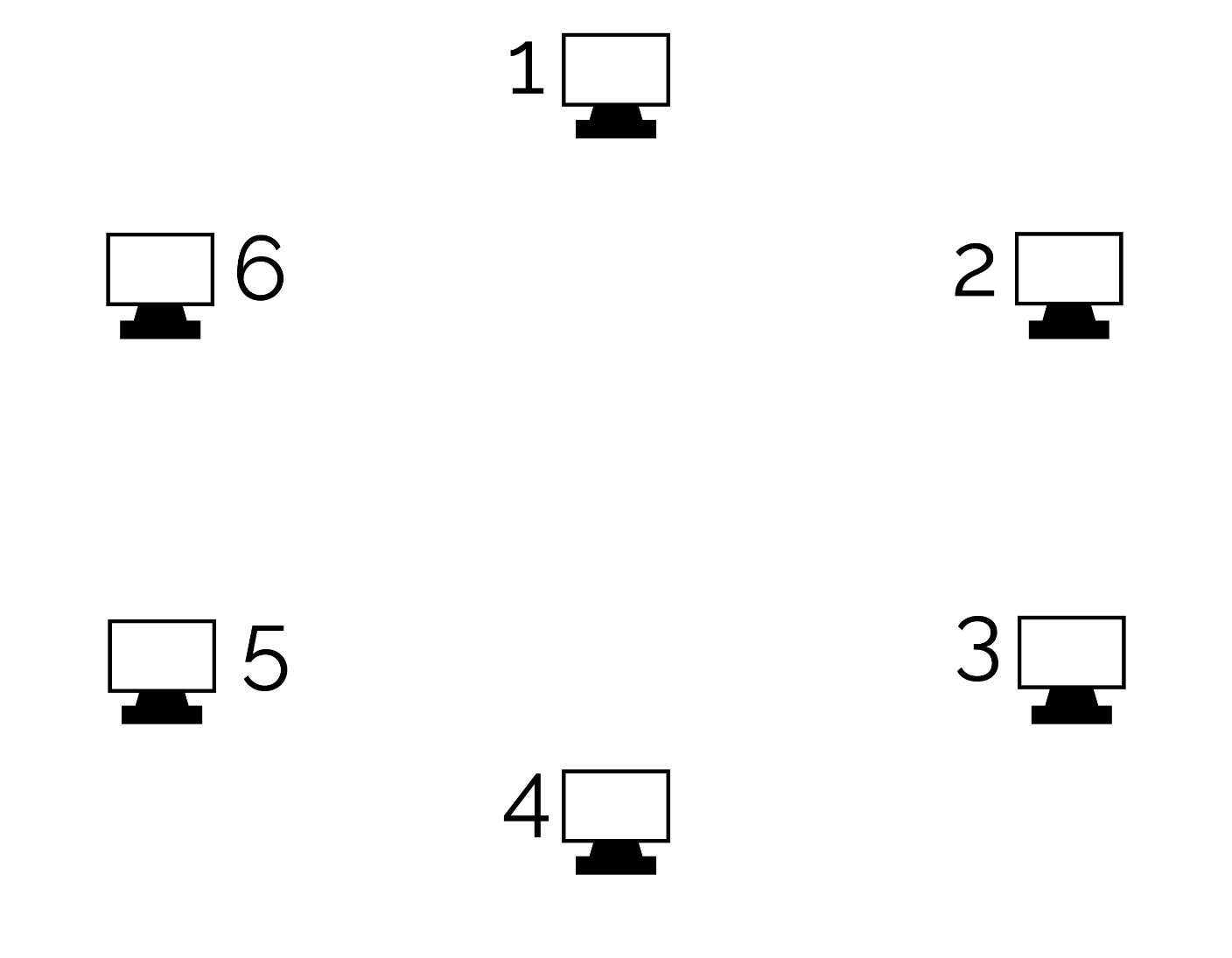 